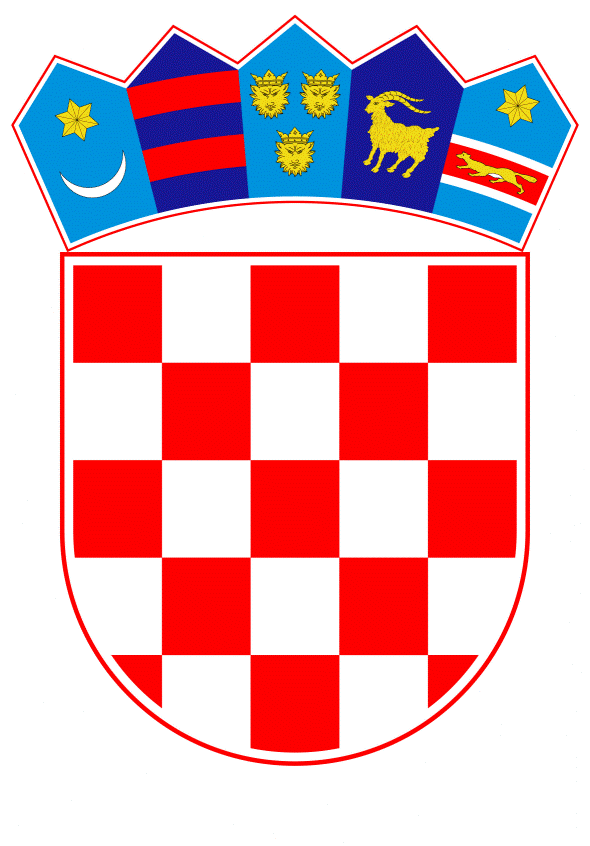 VLADA REPUBLIKE HRVATSKEZagreb, 14. veljače 2019.______________________________________________________________________________________________________________________________________________________________________________________________________________________________VLADA REPUBLIKE HRVATSKE                                                                      PRIJEDLOGNa temelju članka 96., a u vezi članka 85. stavka 2. Zakona o hrvatskim braniteljima iz Domovinskog rata i članovima njihovih obitelji (''Narodne novine'', broj 121/17), Vlada Republike Hrvatske je na sjednici održanoj ___________ donijelaODLUKUo prijenosu prava upravljanja stanovima u vlasništvuRepublike Hrvatske na Ministarstvo hrvatskih braniteljaI.Na Ministarstvo hrvatskih branitelja prenosi se pravo upravljanja stanovima u vlasništvu Republike Hrvatske koje koriste hrvatski ratni vojni invalidi iz Domovinskog rata (u daljnjem tekstu: HRVI iz Domovinskog rata) i hrvatski branitelji i dragovoljci iz Domovinskog rata i to:         1. Stan u Osijeku, Sjenjak 37, na II. katu, površine 62,44 m², koji se nalazi u stambenoj zgradi upisanoj u knjigu položenih ugovora na z.k.č.br. 6445/1, z.k.ul.br. 18144, poduložak 19958, k.o. Osijek, pod dosadašnjim upravljanjem Ministarstva državne imovine, a radi stambenog zbrinjavanja Marijana Kojića, rođenog 22. prosinca 1964. godine, OIB:  ____________, HRVI iz Domovinskog rata 30%.         2. Stan u  Osijeku, Kaštelanska  51, na II. katu, površine 67,93 m², koji se nalazi u stambenoj zgradi upisanoj u knjigu položenih ugovora na z.k.č.br. 9961/1 i 11445, z.k.ul.br. 20061, poduložak  20543, k.o. Osijek, pod dosadašnjim upravljanjem Ministarstva državne imovine, a radi stambenog zbrinjavanja Miće Totića, rođenog 27. rujna 1959. godine, OIB: ____________, HRVI iz Domovinskog rata 30%.          3. Stan u Splitu, Šibenska 59, na IV. katu, površine 77,66 m², koji se nalazi u stambenoj zgradi izgrađenoj na z.k.č.br. ZGR 2099, z.k.ul.br. 4879, k.o. Split, pod dosadašnjim upravljanjem Ministarstva državne imovine, a radi stambenog zbrinjavanja Vicka Kapitanovića, rođenog 11. veljače 1957. godine, OIB: ____________, HRVI iz Domovinskog rata 20%.         4. Stan u Dubrovniku, Josipa Kosora 4, na II. katu, površine 57,42 m², koji se nalazi u stambenoj zgradi izgrađenoj na z.k.č.br. ZGR 2543, z.k.ul.br. 2529, k.o. Gruž, pod dosadašnjim upravljanjem Ministarstva državne imovine, a radi stambenog zbrinjavanja Pere Ivankovića, rođenog  21. prosinca 1968. godine, OIB: ____________, HRVI iz Domovinskog rata 30%.         5. Stanovi u Zagrebu, Mrežnička 15, u potkrovlju površine 21,63 m² i 32,90 m², koji čine jednu cjelinu, a nalaze se u stambenoj zgradi izgrađenoj na z.k.č.br. 739, z.k.ul.br. 24658, k.o. Trnje, pod dosadašnjim upravljanjem Ministarstva državne imovine, a radi stambenog zbrinjavanja Roberta Kranjčeca, rođenog  28. travnja 1971. godine, OIB: ____________, HRVI iz Domovinskog rata 20%.         6. Stan u Zadru, Ante Starčevića 6c, na II. katu, površine 63,00 m², koji se nalazi u stambenoj zgradi izgrađenoj na z.k.č.br. ZGR. 5716, z.k.ul.br. 13043, k.o. Zadar, pod dosadašnjim upravljanjem Ministarstva državne imovine, a radi stambenog zbrinjavanja Nikole Valentića, rođenog 19. siječnja 1969. godine, OIB: _____________, hrvatskog branitelja i dragovoljca iz Domovinskog rata pripadnika borbenog sektora u trajanju od tri godine.        7. Apartman u Nečujmu, Eugena Buketinice 10, u prizemlju, površine 65,28 m², koji se nalazi u stambenoj zgradi izgrađenoj na z.k.č.br. ZEM. 2625/925, z.k.ul.br. 1696, E-8, k.o. Grohote, pod dosadašnjim upravljanjem Ministarstva državne imovine, a radi stambenog zbrinjavanja Tonćija Perića, rođenog 13. ožujka 1966. godine, OIB: ____________, hrvatskog branitelja i dragovoljca iz Domovinskog rata pripadnika borbenog sektora u trajanju od dvije godine.         8. Stan u Zadru, Vukovarska ulica 10, na I. katu, površine 67,58 m², koji se nalazi u stambenoj zgradi upisanoj u knjigu položenih ugovora na z.k.č.br. 4249/4, z.k.ul.br. 10039, poduložak 10766, k.o. Zadar, pod dosadašnjim upravljanjem Ministarstva unutarnjih poslova, a radi stambenog zbrinjavanja Mirka Ćosića, rođenog 18. studenoga 1967. godine, OIB: _____________, hrvatskog branitelja i dragovoljca iz Domovinskog rata pripadnika borbenog sektora u trajanju od tri godine.II.Na Ministarstvo hrvatskih branitelja prenosi se pravo upravljanja stanovima u vlasništvu Republike Hrvatske, a pod upravljanjem Ministarstvom obrane i to:Stan u Zadru, Frane Alfirevića, površine 28,14 m², koji se nalazi u stambenoj zgradi izgrađenoj na k.č.br. 3649/1, k.o. Zadar.Stan u Splitu, Marina Držića 6, na I. katu, površine 61,00 m², koji se nalazi u stambenoj zgradi izgrađenoj na z.k.č.br. 59208/4, k.o. Split.Stan u Virovitici, Trg fra B. Gerbera 13-14, na I. katu,  površine 52,33 m², koji se nalazi u stambenoj zgradi izgrađenoj na z.k.č.br. 117/1, z.k.ul.br. 1658, k.o. Virovitica-Centar. Stan u Virovitici, Trg dr. Ante Starčevića 1, na IV. katu, površine 65,75 m²,  koji se nalazi u stambenoj zgradi izgrađenoj na z.k.č.br. 29/1, z.k.ul.br. 10549, k.o. Virovitica.    III.   Ministarstvo državne imovine, za nekretnine iz točke I. podtočke 1. do 7. ove Odluke, Ministarstvo unutarnjih poslova za nekretnine iz točke I. podtočke 8. ove Odluke, odnosno Ministarstvo obrane za nekretnine iz točke II. podtočke 1. do 4. ove Odluke, poduzet će potrebne radnje za prijenos prava upravljanja na Ministarstvo hrvatskih branitelja. Ukoliko postoje nepodmirena dugovanja korisnika u svezi korištenja stana, Ministarstvo hrvatskih branitelja preuzeti će stanove s dugovanjima, te ista naplatiti od korisnika u posebnom postupku.                                                                           IV.            Ova Odluka stupa na snagu danom donošenja.KLASA: URBROJ:Zagreb, PREDSJEDNIKAndrej PlenkovićOBRAZLOŽENJEPrijedloga odluke o prijenosu prava upravljanja stanovima u vlasništvuRepublike Hrvatske na Ministarstvo hrvatskih braniteljaOdredbom članka 96. Zakona o hrvatskim braniteljima iz Domovinskog rata i članovima njihovih obitelji (''Narodne novine'', broj: 121/17.) propisano je da će Vlada Republike Hrvatske odlukom prenijeti pravo upravljanja stanovima i kućama u vlasništvu Republike Hrvatske, a kojima upravljaju tijela državne uprave,  a na koje stanove se ne odnose odredbe  posebnog propisa  o prodaji stanova na kojima postoji stanarsko pravo i koriste ih osobe iz članka 83. ovog Zakona, na Ministarstvo.HRVI iz Domovinskog rata i hrvatski branitelji i dragovoljci iz Domovinskog rata, koji koriste stanove u vlasništvu Republike Hrvatske, koji se ovim prijedlogom Odluke prenose na upravljanje Ministarstvu hrvatskih branitelja, podnijeli su zahtjeve za kupnju stana tijelima koja upravljaju predmetnim stanovima. Navedena tijela o istome su izvijestila Ministarstvo hrvatskih branitelja i dostavila popis osoba koje koriste te stanove s podnesenom dokumentacijom, a sve sukladno članku 30. Uredbe o stambenom zbrinjavanju članova obitelji smrtno stradalih i nestalih hrvatskih branitelja te hrvatskih ratnih vojnih invalida i dragovoljaca iz Domovinskog rata (''Narodne novine'', broj: 57/18.).Ministarstvo hrvatskih branitelja je neposrednim rješavanjem utvrdilo da korisnici predmetnih stanova ostvaruju pravo na stambeno zbrinjavanje dodjelom i otkupom  predmetnih stanova, te putem stambenih kredita obročnom otplatom, a sve sukladno odredbama Zakona o hrvatskim braniteljima iz Domovinskog rata i članovima njihovih obitelji i Uredbe o stambenom zbrinjavanju članova obitelji smrtno stradalih i nestalih hrvatskih branitelja te hrvatskih ratnih vojnih invalida i dragovoljaca iz Domovinskog rata (''Narodne novine'', broj: 57/18.).Člankom 30 st. 2. Uredbe o stambenom zbrinjavanju članova obitelji smrtno stradalih i nestalih hrvatskih branitelja, te HRVI i dragovoljaca iz Domovinskog rata (NN 57/18) propisano je da će se Ministarstvu hrvatskih branitelja predati stanovi i kada postoje nepodmireni troškovi korisnika u svezi korištenja stana, te će se ista naplatiti od korisnika u posebnom postupku. Ministarstvo hrvatskih branitelja će društvu Državne nekretnine d.o.o. koje upravlja stanovima iz točke I. podtočke 1. do 7. prijedloga Odluke podmiriti dugovanja korisnika u trenutku primopredaje stanova. Navedeno je razmotrila i Stambena komisija Ministarstva hrvatskih branitelja koja je na svojim sjednicama 25. srpnja 2018. godine, 26. rujna 2018. godine i 30. listopada 2018. godine, predložila donošenje Odluke o stambenom zbrinjavanju korisnika stanova.Isto tako utvrđeno je da Ministarstvo obrane raspolaže sa slobodnim stanovima u vlasništvu Republike Hrvatske u Zadru, Splitu i Virovitici, pa predlažemo da se isti prenesu na upravljanje Ministarstvu hrvatskih branitelja za potrebe stambenog zbrinjavanja stradalnika iz Domovinskog rata.Predlaže se donošenje ove Odluke kako bi se nakon njezinog stupanja na snagu donijela rješenja korisnicima stanova, a ujedno će tijela koja upravljaju predmetnim stanovima iste predati Ministarstvu hrvatskih branitelja sa cjelokupnom dokumentacijom koja se popisuje u zapisniku o izvršenoj primopredaji. Predlagatelj:Ministarstvo hrvatskih braniteljaPredmet:Prijedlog odluke o prijenosu prava upravljanja stanovima u vlasništvuRepublike Hrvatske na Ministarstvo hrvatskih branitelja